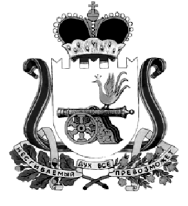 АДМИНИСТРАЦИЯ МУНИЦИПАЛЬНОГО ОБРАЗОВАНИЯ«КАРДЫМОВСКИЙ РАЙОН» СМОЛЕНСКОЙ ОБЛАСТИП О С Т А Н О В Л Е Н И Еот 16.06.2020 № 00316В соответствии с приказами Министерства просвещения РФ и Федеральной службы по надзору в сфере образования и науки «Об утверждении Порядка проведения государственной итоговой аттестации по образовательным программам среднего общего образования» от 7 ноября 2018 года № 190/1512, «Об особенностях проведения государственной итоговой аттестации по образовательным программам среднего общего образования в 2020 году» от 11 июня 2020 года № 294/651, рекомендаций по организации и проведению экзаменов в условиях обеспечения санитарно-эпидемиологического благополучия на территории Российской Федерации и предотвращения распространения новой коронавирусной инфекции (COVID-19) в 2020 году от 05.06.2020 № 02-35, рекомендаций по проведению ЕГЭ с учетом соблюдения санитарно-эпидемиологических рекомендаций, правил и нормативов от 01.06.2020 № 02-32,  утвержденных Федеральной службой по надзору в сфере образования и науки, и в целях организованного проведения государственной итоговой аттестации выпускников 11 классов общеобразовательных учреждений муниципального образования «Кардымовский район» Смоленской области, освоивших образовательные программы среднего общего образования в 2020 году, Администрация муниципального образования «Кардымовский район» Смоленской областип о с т а н о в л я е т:Отделу образования Администрации муниципального образования «Кардымовский район» Смоленской области (С.В. Федоровой) организовать подготовку к участию обучающихся 11 классов в государственной итоговой аттестации по образовательным программам среднего общего образования с учетом соблюдения санитарно-эпидемиологических рекомендаций, правил и нормативов, направленных на предотвращение распространения новой коронавирусной инфекции (COVID-19).Руководителю муниципального бюджетного общеобразовательного учреждения «Кардымовская средняя школа имени Героя Советского Союза С.Н. Решетова» Кардымовского района Смоленской области (Н.В. Силиной) обеспечить выделение транспортных средств (школьных автобусов) для организации подвоза выпускников на пункты приема экзаменов.3. Руководителям общеобразовательных учреждений муниципального образования «Кардымовский район» Смоленской области обеспечить участие выпускников 11 классов в государственной итоговой аттестации по программам  среднего общего образования и сопровождение на пункты приема экзаменов (город Ярцево и город Смоленск):- 03 июля 2020 года по информатике и ИКТ в ППЭ – 33 (Муниципальное бюджетное общеобразовательное учреждение «Ярцевская средняя школа №1» города Ярцево); - 03 июля 2020 года по географии в ППЭ – 33 (Муниципальное бюджетное общеобразовательное учреждение «Ярцевская средняя школа №1» города Ярцево); - 06 июля 2020 года по русскому языку в ППЭ – 39 (Муниципальное бюджетное общеобразовательное учреждение «Средняя школа № 25» города Смоленска);- 10 июля 2020 года по математике (профильный уровень) в ППЭ – 33 (Муниципальное бюджетное общеобразовательное учреждение «Ярцевская средняя школа №1» города Ярцево); - 13 июля 2020 года по физике в ППЭ – 33 (Муниципальное бюджетное общеобразовательное учреждение «Ярцевская средняя школа №1» города Ярцево); - 13 июля 2020 года по истории в ППЭ – 33 (Муниципальное бюджетное общеобразовательное учреждение «Ярцевская средняя школа №1» города Ярцево); - 16 июля 2020 года по обществознанию  в ППЭ – 33 (Муниципальное бюджетное общеобразовательное учреждение «Ярцевская средняя школа №1» города Ярцево); - 16 июля 2020 года по химии в ППЭ – 33 (Муниципальное бюджетное общеобразовательное учреждение «Ярцевская средняя школа №1» города Ярцево); - 20 июля 2020 года по биологии  в ППЭ – 33 (Муниципальное бюджетное общеобразовательное учреждение «Ярцевская средняя школа №1» города Ярцево); - 20 июля 2020 года по английскому языку в ППЭ – 33 (Муниципальное бюджетное общеобразовательное учреждение «Ярцевская средняя школа №1» города Ярцево); - 22 июля 2020 года по английскому языку (устная часть) в ППЭ – 33 (Муниципальное бюджетное общеобразовательное учреждение «Ярцевская средняя школа №1» города Ярцево); - 24 июля 2020 года по химии в ППЭ – 36 (Муниципальное бюджетное общеобразовательное учреждение «Средняя школа № 39» города Смоленска). 4. Настоящее постановление опубликовать в Кардымовской районной газете «Знамя труда» - Кардымово» и разместить на официальном сайте Администрации муниципального образования «Кардымовский район» Смоленской области.5. Контроль исполнения настоящего постановления возложить на заместителя Главы муниципального образования «Кардымовский район» Смоленской области Н.В. Игнатенкову.6. Настоящее постановление вступает в силу со дня его подписания.О проведении государственной итоговой аттестации выпускников      11 классов общеобразовательных учреждений муниципального образования «Кардымовский район» Смоленской области в 2020 годуГлава муниципального образования «Кардымовский район» Смоленской областиП.П. Никитенков